МБДОУ «Детский сад № 11»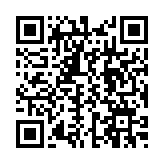 